О.В. Падерова « 07» июля 2014г.«Утверждаю»
«Средняя№ 25»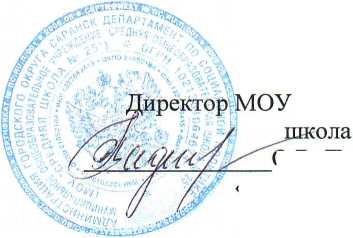 ПОЛОЖЕНИЕО поощрениях и взысканиях обучающихсяОбщие положения.Настоящее Положение разработано в соответствии со ст. 28 «Компетенция, права, обязанности и ответственность образовательной организации», ст.34 «Основные права обучающихся», ст. 43 «Обязанности и ответственность обучающихся», ст. 45 «Защита прав несовершеннолетних обучающихся» Федерального закона от 29.12.2012г № 273-ФЗ «Об образовании в Российской Федерации».Положение о поощрениях и взысканиях обучающихся регулируют применение к обучающимся мер поощрения и взыскания в зависимости от их отношения к своим ученическим правам и обязанностям.Положение призвано:обеспечить в школе благоприятную обстановку для плодотворной учебы и работы; *поддерживать в школе порядок, основанный на сознательной дисциплине и демократических началах организации учебного процесса;способствовать подготовке обучающихся к ответственной жизни в свободном обществе.ПоощренияОбучающиеся школы поощряются за:успехи в учебе;участие и победу в учебных, творческих конкурсах и спортивных состязаниях;•. общественно-полезную деятельность и добровольный труд на благо школы.Школа применяет следующие виды поощрений:объявление благодарности;награждение грамотой;занесение фамилии обучающегося на Доску почета;занесение благодарности в личное дело обучающегося;Поощрения применяются директором школы по представлению Совета школы, педагогического совета, классного руководителя, а также в соответствии с положениями о проводимых в школе конкурсах и соревнованиях и объявляются в приказе по школе. Порядок награждения золотой и серебряной медалями «За особые успехи в учении», похвальной грамотой «За особые успехи в изучении отдельных предметов» и похвальным листом «За отличные успехи в учении» устанавливается федеральным органом исполнительной власти, к ведению которого относятся вопросы образования. Поощрения применяются в обстановке широкой гласности, доводятся до сведения обучающихся и работников школы.Взыскания3.1. Дисциплина в школе поддерживается на основе уважения человеческого достоинства обучающихся. Применение методов физического и/или психического насилия по отношению к обучающимся не допускается. Запрещается применение таких мер воздействия, как удаление с урока, оставление без обеда, любые материальные меры взыскания, а также выставление ученику неудовлетворительной оценки по предмету за недисциплинированность на уроке.За нарушение Правил внутреннего распорядка обучающихся (предусмотрены Уставом школы) ученик привлекается к дисциплинарной ответственности.Взыскание налагается в письменной форме (устные методы педагогического воздействия дисциплинарными взысканиями не считаются). Применение мер дисциплинарного взыскания, не предусмотренных настоящим Положением, запрещается.К обучающимся могут быть применены меры дисциплинарного взыскания:замечание;выговор;отчисление из организации, осуществляющей образовательную деятельность.Применение к обучающемуся меры дисциплинарного взыскания оформляется приказом директора школы, который доводит до обучающегося, родителей (законных представителей) несовершеннолетнего обучающегося под роспись в течение трёх учебных дней со дня его издания, не считая времени отсутствия обучающегося в школе. Отказ обучающего, родителей (законных представителей) несовершенного обучающегося ознакомиться с указанным приказом под роспись оформляется соответствующим актом.Меры дисциплинарного взыскания применяются не позднее одного месяца со дня обнаружения проступка, не считая времени отсутствия обучающегося по причине болезни, каникул, но не более семи учебных дней со дня представления директору школу мотивированного мнения Совета старшеклассников, Управляющего совета в письменной форме.При наложении взысканий обучающихся в присутствии родителей (законных представителей) до применения дисциплинарного взыскания школа должна затребовать от обучающегося письменное заявление.Неявка родителей (законных представителей) в школу без уважительных причин и(или) отказ обучающегося от дачи объяснений в связи с совершенным им проступком не препятствуют наложению взыскания. О каждом взыскании родители обучающегося (законные представители) немедленно ставятся в известность лицом, наложившим взыскание.По решению педагогического совета школы за неоднократное совершение дисциплинарных поступков (неисполнение или нарушение устава организации, осуществляющей образовательную деятельность, правил внутреннего распорядка и иных локальных нормативных актов по вопросам организации и осуществления образовательной деятельности) к обучающимся допускается применение отчисления несовершеннолетнего обучающегося, достигшего возраста пятнадцати лет, из организации, осуществляющей образовательную деятельность, как меры дисциплинарного взыскания.Исключение обучающегося применяется, если меры воспитательного характера не дали результата и дальнейшее пребывание обучающегося в школе оказывает отрицательное влияние на других обучающихся, нарушает их права и права работников школы, а также нормальное функционирование школы.Решение педагогического совета школы об исключении принимается в присутствии обучающегося и его родителей (законных представителей), с учетом мнения последних. Отсутствие на заседании педагогического совета школы без уважительной причины обучающегося, его родителей (законных представителей) не лишает Совет школы возможности рассмотреть вопрос об исключении.Под неоднократным нарушением понимается совершение обучающимся, имеющим дисциплинарное взыскание, наложенное директором школы, нового грубого нарушения дисциплины.Грубым нарушением дисциплины признается нарушение, которое повлекло или реально могло повлечь за собой тяжелые последствия в виде: причинения ущерба жизни и здоровью обучающихся, сотрудников, посетителей школы;причинения ущерба имуществу школы, имуществу обучающихся, сотрудников, посетителей школы;• дезорганизации работы школы как образовательного учреждения.Решение об исключении несовершеннолетнего, не получившего основного общего образования, принимается педагогическим советом с согласия Комиссии по делам несовершеннолетних и защите их прав и оформляется приказом. Решение об исключении детей-сирот, детей, оставшихся без попечения родителей, принимается педагогическим советом с согласия Комиссии по делам несовершеннолетних и защите их прав и органа опеки и попечительства и оформляется приказом директора ШКОЛЫ.Школа незамедлительно информирует об исключении обучающегося его родителей (законных представителей) и муниципальный орган управления образованием.Обучающийся, родитель (законный представитель) несовершеннолетнего обучающегося вправе обжаловать в комиссию по урегулированию споров между участниками образовательных отношений меры дисциплинарного взыскания и их применение к обучающемуся.Если в течение года со дня применения меры дисциплинарного взыскания к обучающемуся не будет применена новая мера дисциплинарного взыскания, то он считается не имеющим меры дисциплинарного взыскания.Директор школы до истечения года со дня применения меры дисциплинарного взыскания имеет право снять её с обучающегося по собственной инициативе, просьба самого обучающегося, родителей (законных представителей) несовершеннолетнего обучающегося, ходатайству Совета старшеклассников, Управляющего Совета.